

OBJECTIVE                                                       
 	Accomplished, proficient in English and Korean, achievement-driven and skilled 
       in Language, Art, Music and in working with children, interested in teaching position.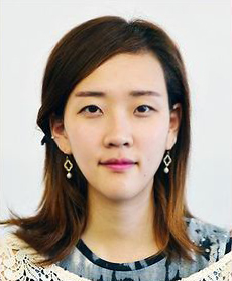 BACKGROUND                                                                        
 	Immigrated from Korea to United States at the age of ten and have been educated in the U.S. since. Speak 
 	fluently in English and Korean. Currently a student at SDSU with various experiences that developed leadership,
 	planning and communication abilities, great people skills that will make great contribution to the workplace.EDUCATION                                                                            
San Diego State University, CA | Expected to graduate Fall 2013
 	Graphic Design Major
 	Child and Family Development Minor
 	History MinorSOFTWARE                                                                            
- Excel   -Quickbook   - Photoshop   - Powerpoint   - Illustrator   - InDesignWORK HISTORY                                                                       2002 – Present                   Keyboardist, Musical Director for Children | Calvary Korean Presbyterian Church 
Play the keyboard for the worship team and in charge of creating and leading body worship. 2005 – Present                   Personal Tutor
Help and teach children and adult in English, Korean, and in writing individually.2005 (3 Month Intern)             Graphic Designer |San Diego Joins (중앙일보)
In charge of designing the magazine for San Diego Korean Community2006 – Present                    Kindergarten Director| Calvary Korean Presbyterian Church   
                                        Manage and operate kindergarten class and disciple teachers. Teach and develop 
                                        programs that will help the children to learn.2010 – Present                    Freelance Graphic Designer                                       
  Design personal business cards, posters and Logos for individuals or companies. Design 
  and publish local magazine and brochures.2011 (2 Month Intern)             Graphic Designer |SD Best Sign
Responsible for designing signs, logos, posters and flyers.2011 – 2012                      Accountant Assistant | Bluestone Lodging, LLC
In head of Controlling, managing and checking the cash flow of the three hotels that
were operated by Bluestone Lodging.